ОтчетО  проведении  урока по правилам дорожного движения в 1 классе                                       в МБОУ ООШ пос.  Рамоново 16 октября 2019 года в школе, сотрудниками ГИБДД в 1 классе был проведен  Урок по Правилам дорожного движения.Сотрудник ГИБДД  провел обучающее занятие, в ходе которого Бигаева А. рассказала ребятам о важности взаимодействия пешехода и водителя на дороге, познакомили со сводом правил, регулирующих обязанности участников дорожного движения, а также с используемой терминологией и понятиями в сфере безопасности дорожного движения.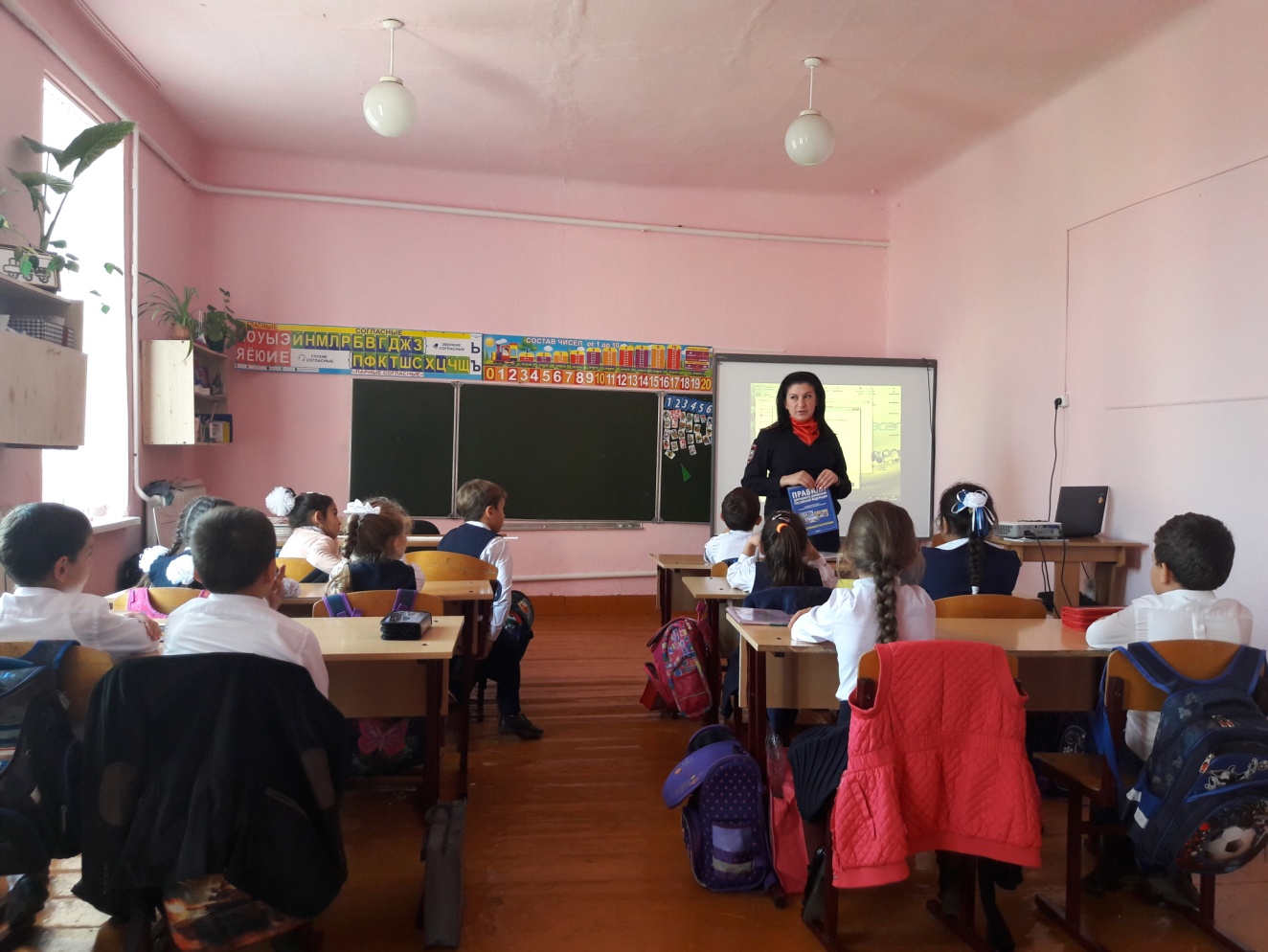 Юных учащихся заинтересовала тема безопасности дорожного движения,  ребята задавали инспектору много вопросов по данной тематике, а также по некоторым из них, состоялось совместное обсуждение.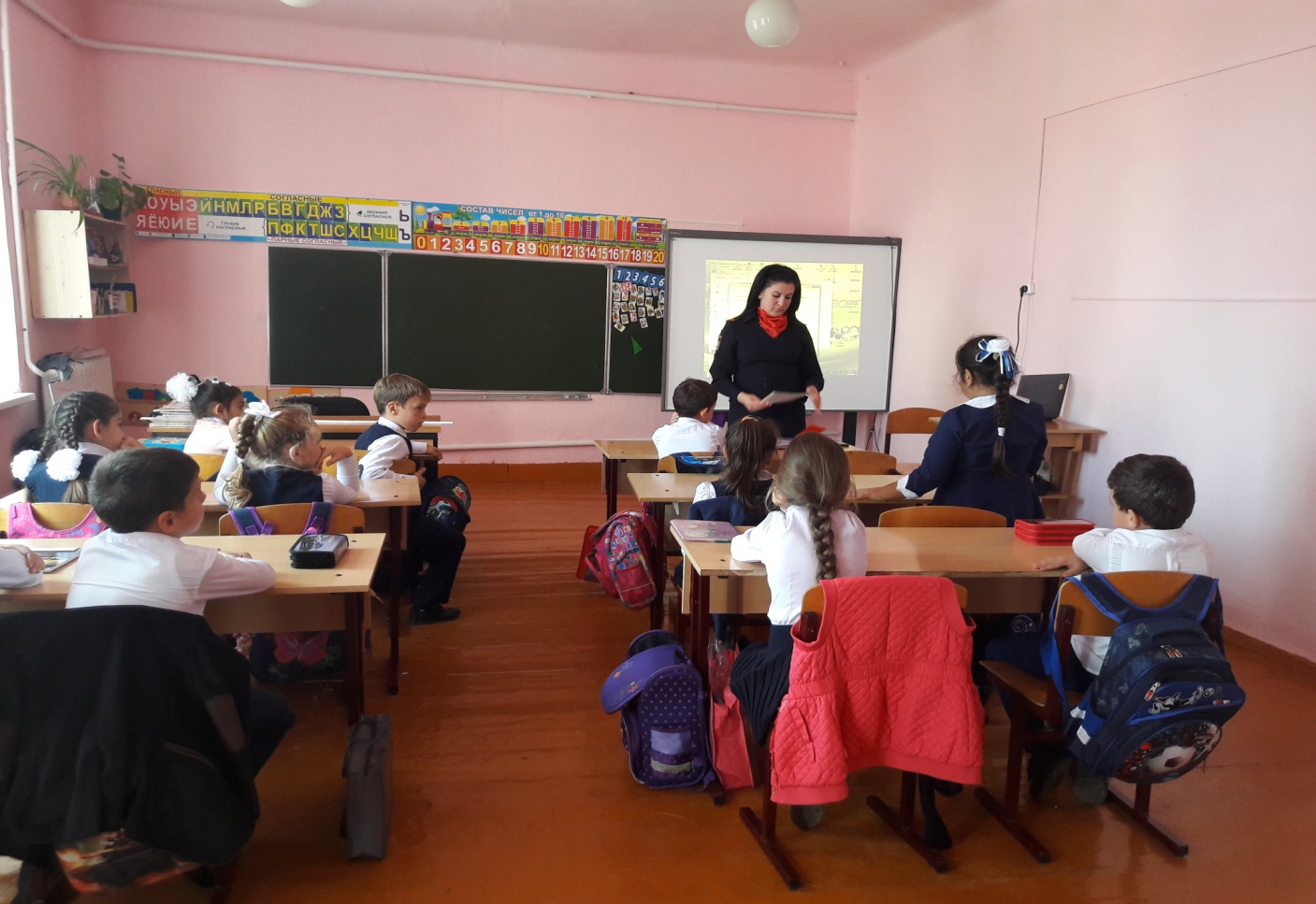 Были просмотрены мультфильмы по правилам дорожного движения.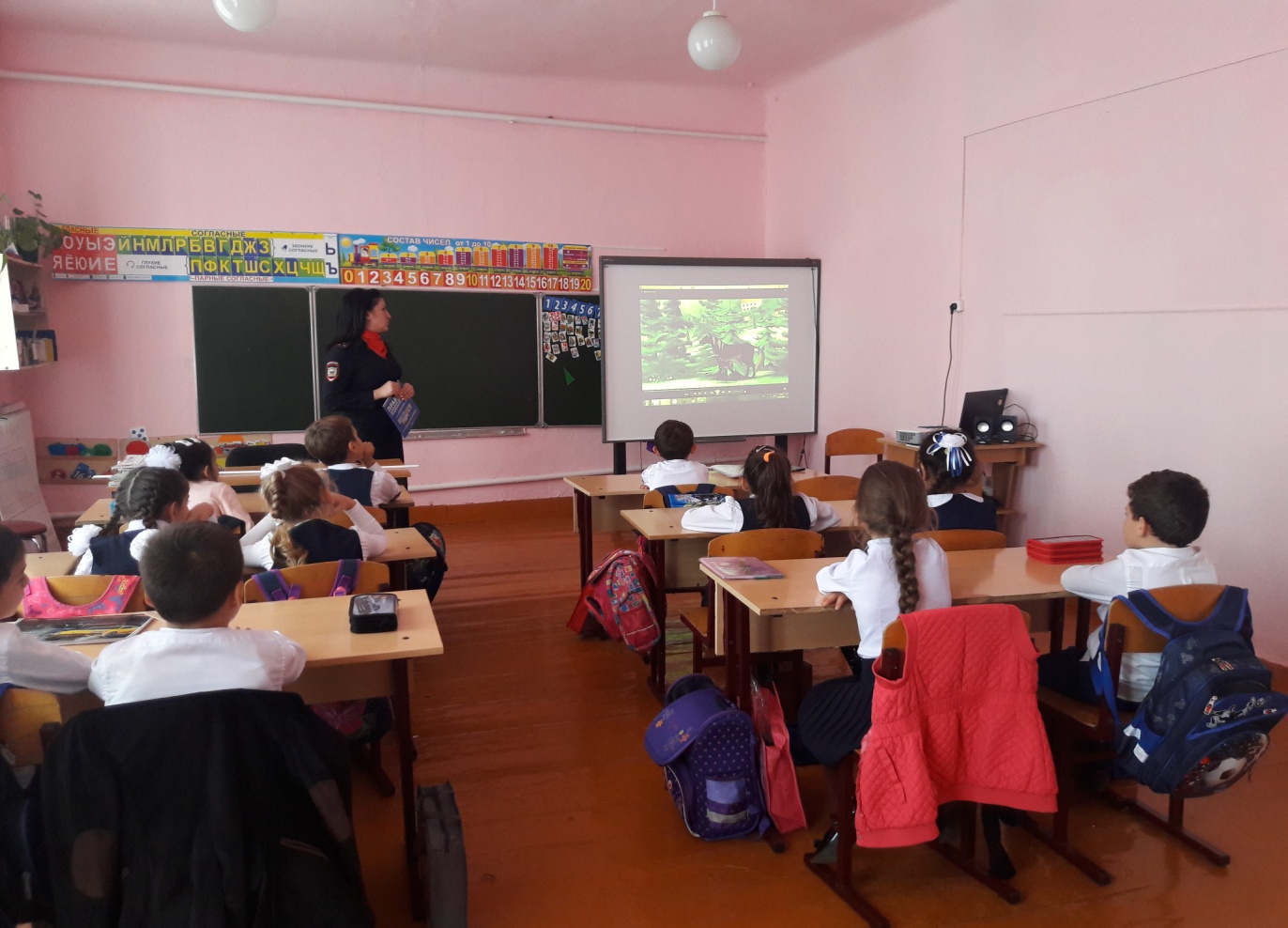 Сотрудники ГИБДД провели профилактическую беседу с ребятами о соблюдении правил дорожного движения пешеходами и пассажирами транспортных средств. Школьникам были разъяснены правила поведения вблизи проезжей части, наиболее часто встречающиеся опасные дорожные ситуации и важность перехода дороги только по пешеходному переходу.  Бигаева А. объяснила ребятам, как влияет на безопасность пешеходов использование светоотражающих элементов в темное время суток. В завершении мероприятия сотрудник ГИБДД подарила детям светоотражающие браслеты.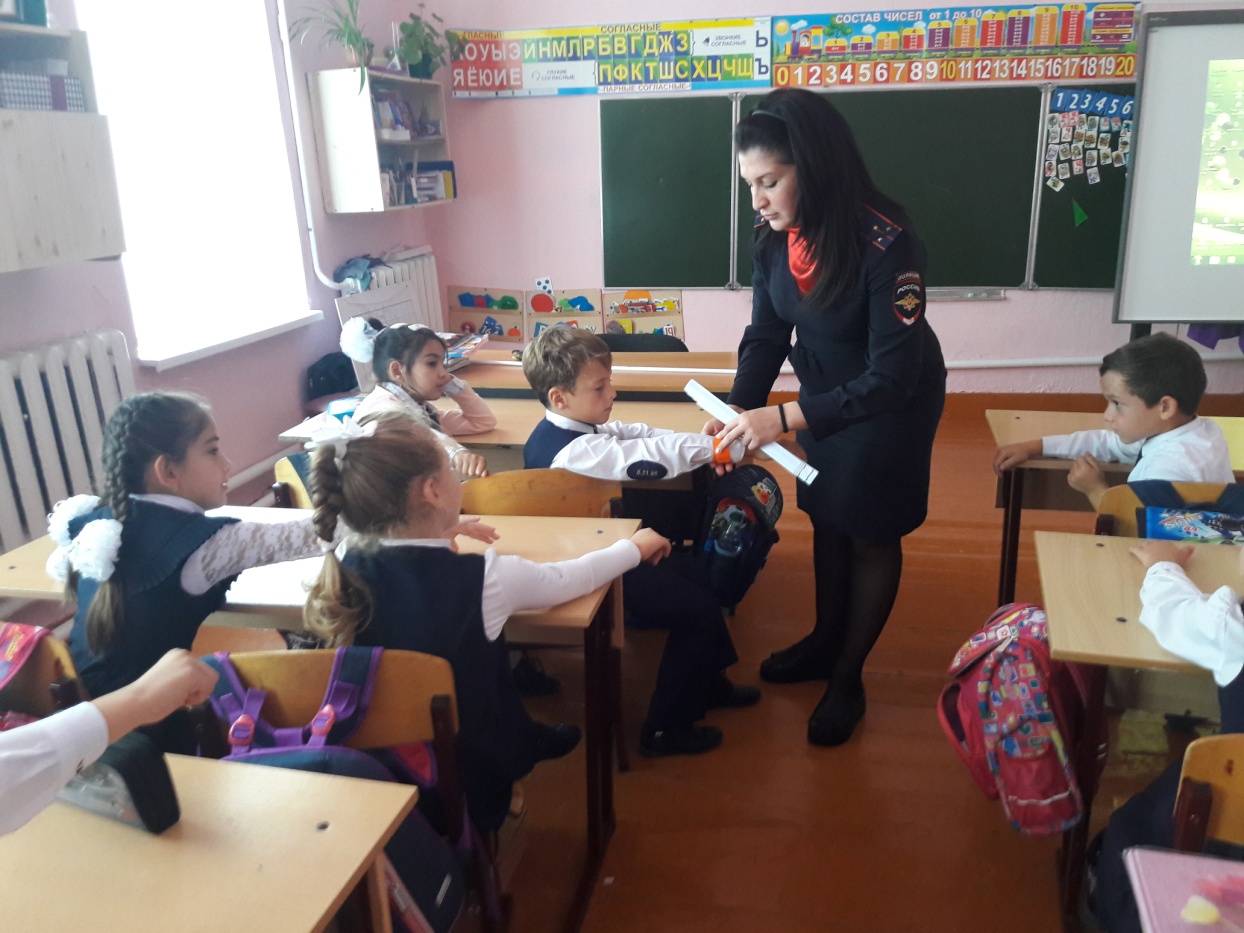 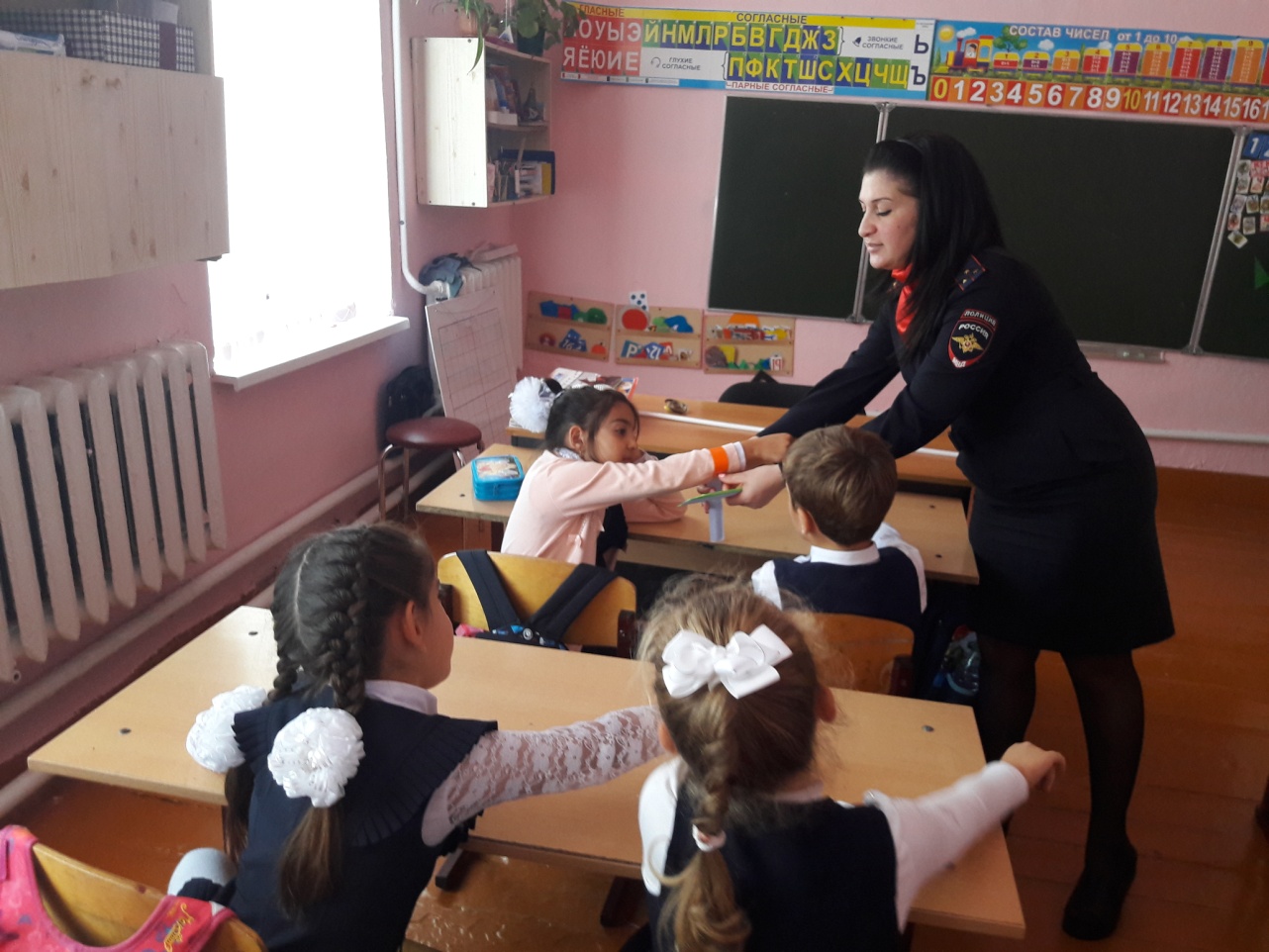 Проведение подобных мероприятий служит фундаментом для подготовки ребенка к дальнейшей жизни, обеспечивает самостоятельность и культуру безопасного поведения на улицах.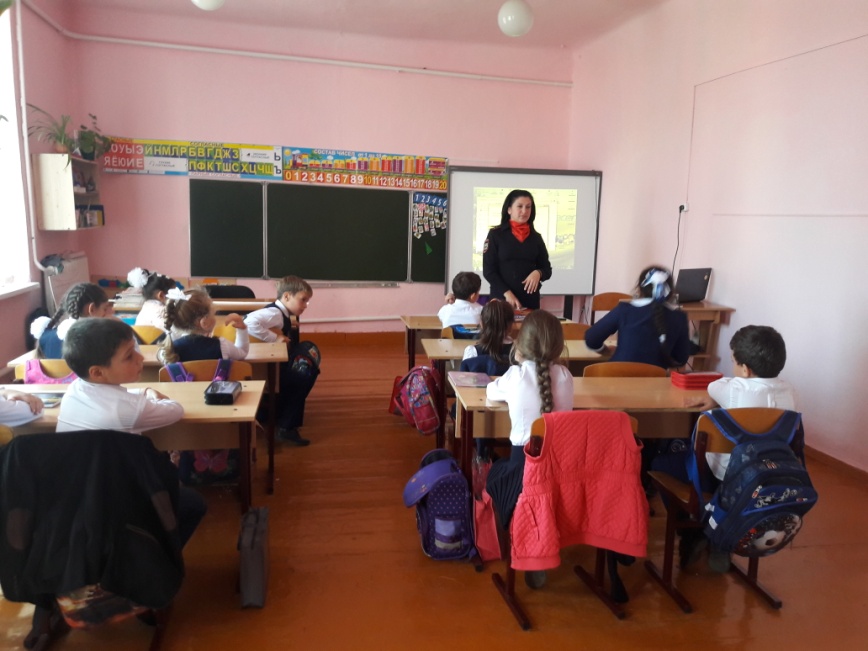 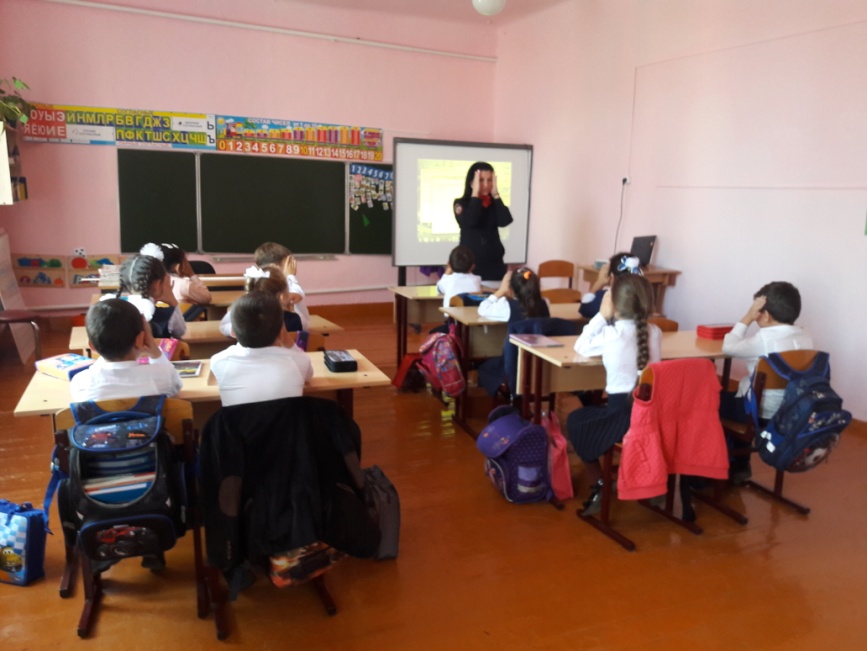 